 Förtjänsttecken 2018       Mohammed Qamaruddin      tilldelas 2018 års förtjänsttecken   av Stockholms läns Bildningsförbund
Mohammed är en sann folkbildare som i 18 år, med innerligt engagemang, omsorg och tålamod, har byggt upp starka relationer och en unik verksamhet med de etniska föreningarna i de mångkulturella ytterstadsområdena i Stockholms län.Mohammed är agronomen, som via sin passion för naturen tidigt skapade vägar till naturupplevelser för nysvenskar genom projektet 08-kompis, tillsammans med Jägarförbundet, Brukshundsklubben och Sportfiskarna. Med sin kärlek till natur och kultur via litteratur och poesi, bjuder han in till en förhöjd känsla av gemenskap hos sina deltagare, såväl som bland personalen på Studiefrämjandet. Mohammed personifierar folkbildningens idé!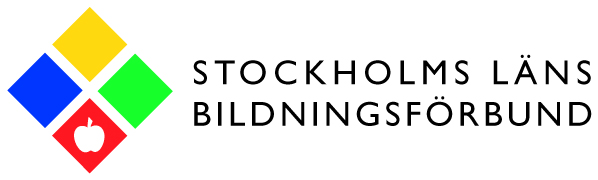 